Top of Form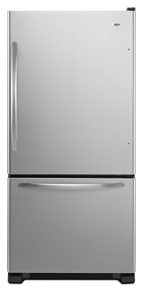 View Larger 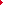 EmailPrint21.9 cu. ft. ENERGY STAR® Qualified Bottom-Freezer RefrigeratorThis 21.9 cu. ft. ENERGY STAR® qualified bottom-freezer refrigerator features an EasyClose freezer drawer system and four adjustable Spillsaver™ glass shelves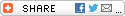 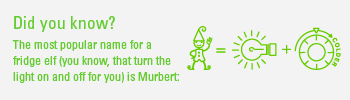 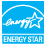 Bottom of Form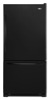 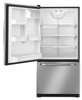 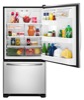 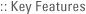 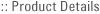 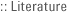 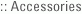 Electrical Requirements15Amps. 60Hz. 120V.ColorColorModel #MSRP*  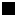 Black ABB2224WEB$1249.00 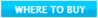 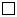 White ABB2224WEW$1249.00 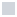 Stainless Steel ABB2224WES$1449.00 ControlsControlsControl Type ElectronicPerformancePerformanceEnergy StarYesFreezer Capacity6.30 Cu. Ft.Refrigerator Capacity15.60 Cu. Ft.Total Capacity21.9 Cu. Ft.DimensionsDimensionsHeight To Top Of Cabinet68 1/2 InchesHeight To Top of Door Hinge69 15/16 InchesDepth With Door Open 90 Degree62 InchesDepth Closed Excluding Handles30 7/8 InchesDepth Closed Including Handles33 3/8 InchesDepth Excluding Doors28 1/8 InchesWidth of Cabinet Only32 5/8 InchesFreezer FeaturesFreezer FeaturesNumber of Baskets1Basket 1 DescriptionUpper BasketBasket 1 TypeSlide-OutBasket 1 WidthFull WidthBasket 2 DescriptionLower BasketBasket 2 Quantity1Basket 2 Glide TypeGlide-Out Freezer BasketBasket 2 WidthFull WidthFreezer Compartment Lighting40 Watt BlueRefrigerator FeaturesRefrigerator FeaturesDoor Bin DescriptionAdjustable Door BinsDoor Bin Quantity3Door Bin 3 DescriptionOpaque StdDoor Bin 3 Quantity1Drawer 1Humidity-Controlled Garden-Fresh™ Crisper DrawerDrawer 1 DescriptionCrisper Pan CoverDrawer 1 Quantity1Drawer 1 WidthFull WidthDrawer 2Deli DrawerPan 1 Quantity2Pan 1 WidthHalf WidthPan 2 Quantity1Pan 2 WidthHalf WidthTotal Shelves4Shelf 1 WidthHalf WidthShelf 2 Quantity1Shelf 2 WidthHalf WidthControl LocationTop Right Hand CornerLighting2- 40 Watt BlueQuality ConstructionQuality ConstructionCabinet ColorBlackHandle MaterialMetalDoor StyleFlatBase Grille ColorBlack